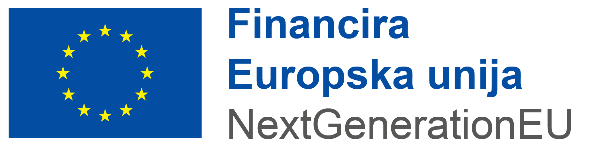 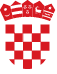 POZIV NA DODJELU BESPOVRATNIH SREDSTAVAEnergetska obnova zgrada javnog sektoraOBRAZAC 7. IZJAVA GLAVNOG PROJEKTANTA O USKLAĐENOSTI S DNSH NAČELOMOvaj poziv se financira iz Mehanizma za oporavak i otpornostJa, 												       ,(ime i prezime, broj ovlaštenja)kao glavni projektant, pod materijalnom i kaznenom odgovornošću, izjavljujem:Predviđenim rješenjima glavnog projekta energetske obnove zgrade adresa zgrade (naselje, ulica, kućni broj): _____________________________________katastarska općina: 										katastarska čestica: 										ne nanosi se bitna šteta niže navedenim okolišnim ciljevima.Napomena: Označiti križićem (x) ako je primjenjivo (samo za dijelove označene □) i nadopuniti potrebnim podacima na praznim crtama.I. Ublažavanje klimatskih promjena Energetskom obnovom zgrade postići će se projektirana ušteda godišnje potrebne toplinske energije za grijanje (QH,nd) (kWh/god) od ____________ u odnosu na stanje prije obnove, dok je projektirana ušteda godišnje primarne energije (Eprim) (kWh/god) od ____________ u odnosu na stanje prije obnove; Zgrada koja će se energetski obnoviti nije namijenjena vađenju, skladištenju, transportu ili proizvodnji fosilnih goriva;□ Glavnim projektom je predviđena zamjena postojećih neučinkovitih sustava grijanja i kotlova (npr. na bazi ugljena ili loživog ulja ili standardnih postojećih plinskih kotlova/ bojlera) visokoučinkovitim kondenzacijskim kotlovima na plin;čime se osigurava značajni doprinos predmetnom okolišnom cilju.II. Prilagođavanje klimatskim promjenamaU energetski obnovljenoj zgradi poboljšat će se toplinska ugodnost te se energetskom obnovom neće povećati štetni učinak trenutačne ili očekivane buduće klime na korisnike.III. Održiva uporaba i zaštita voda i morskih resursaPredmet energetske obnove je postojeća zgrada priključena na komunalnu infrastrukturu vodovoda i odvodnje otpadnih voda; □	Glavnim projektom energetske obnove zgrade predviđena je ugradnja uređaja za vodu koji su u skladu s: (a) slavine za umivaonike i kuhinjske slavine imaju maksimalan protok vode od 6 litara / min; (b) tuševi imaju maksimalni protok vode od 8 litara / min; (c) WC-i, uključujući školjke i vodokotliće, imaju puni volumen ispiranja od najviše 6 litara i maksimalni prosječni volumen ispiranja od 3,5 litara; (d) pisoari koriste najviše 2 litre / zdjelu / sat. Pisoari za ispiranje imaju maksimalni puni volumen ispiranja od 1 litre;Energetska obnova predmetne zgrade ne odnosi se i nije štetna za obalni i morski okoliš, niti za vodna tijela (uključujući površinske i podzemne vode), odnosno ne nanosi se bitna šteta predmetnom okolišnom cilju. IV. Kružno gospodarstvo, uključujući prevenciju otpada i recikliranjeGlavnim projektom energetske obnove zgrade podržava se kružnost, pozivajući se na ISO 20887 ili drugi standard za procjenu rastavljivosti ili prilagodljivosti zgrada, te se demonstrira učinkovitost u pogledu resursa, prilagodljivost, fleksibilnost i rastavljivost kako bi se omogućila ponovna upotreba i recikliranje. Glavnim projektom energetske obnove zgrade, a sukladno Zakonu o gradnji (NN 153/13, 20/17, 39/19, 125/19), definirana je obveza izvođača vezano uz gospodarenje građevnim otpadom nastalim tijekom građenja na gradilištu te oporabu i/ili zbrinjavanje građevnog otpada nastalog tijekom građenja na gradilištu prema propisima koji uređuju gospodarenje otpadom (Zakon o gospodarenju otpadom - NN 84/21, Pravilnik o građevnom otpadu i otpadu koji sadrži azbest - NN 69/16). V. Prevencija onečišćenja i kontrola zraka, vode ili tlaGlavnim projektom energetske obnove zgrade osigurano je da građevinski dijelovi i materijali korišteni u energetskoj obnovi ne sadrže azbest niti tvari koje izazivaju veliku zabrinutost, kako je utvrđeno na temelju popisa tvari za koje je potrebno odobrenje iz Priloga XIV. Uredbe (EZ) br. 1907/2006; Građevinski dijelovi i materijali projektirani za korištenje u zgradi koji mogu doći u kontakt sa korisnicima emitiraju manje od 0,06 mg formaldehida po m3 materijala ili komponente i manje od 0,001 mg kategorija 1A i 1B kancerogeni hlapljivi organski spojevi po m3 materijala ili komponente, nakon ispitivanja u skladu s CEN / TS 16516 i ISO 16000-3 ili drugim usporedivim standardiziranim uvjetima ispitivanja i metodom određivanja;□	Glavnim projektom je osigurana ugradnja visokoučinkovitih kondenzacijskih kotlova usklađenih s ekološkim dizajnom, tj. kotlova koji su u skladu s Direktivom Europskog parlamenta i Vijeća od 21. listopada 2009. o uspostavi okvira za utvrđivanje zahtjeva za ekološki dizajn proizvoda koji koriste energiju (Direktiva 2009/125/CE) i relevantnim provedbenim propisima, kao što je Uredba Komisije (EU) 2015/1189 od 28. travnja 2015. o provedbi Direktive2009/125/CE u pogledu zahtjeva za ekološki dizajn kotlova na kruta goriva.VI. Zaštita i obnova biološke raznolikosti i ekosustavaPredmet energetske obnove je postojeća zgrada, što se dokazuje zadnjim važećim aktom koji je prilog dokumentacije projektnog prijedloga, i to u izgrađenom području. Stoga se projektnim prijedlogom ne nanosi bitna šteta predmetnom okolišnom cilju.Također, predmetna zgrada ne nalazi se u ili u blizini područja osjetljivih na biološku raznolikost (uključujući mrežu zaštićenih područja Natura 2000, područja svjetske baštine UNESCO-a i ključna područja biološke raznolikosti, kao i druga zaštićena područja), stoga aktivnosti energetske obnove zgrade imaju beznačajno predvidljivi utjecaj.Potvrđujem da su navedeni podaci u ovoj Izjavi istiniti te istu ovjeravam pečatom i svojim vlastoručnim potpisom.Potpis glavnog projektanta: U < umetnuti mjesto >, dana < umetnuti datum > 2023. godine.Glavni projektant:< naziv >Potpis                                                                                                          M.P.< umetnuti >